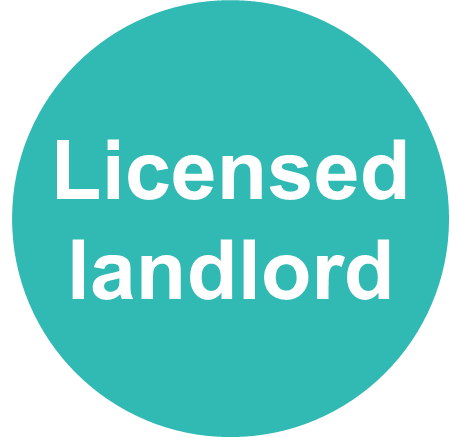 Housing Act 2004Licence for a House in Multiple Occupation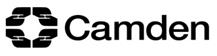 The London Borough of Camden approved the application to operate a house in multiple occupation and hereby grant a licence within the Additional HMO Licence Scheme under section 64 Housing Act 2004 in respect of: This Authority is satisfied that the most appropriate person to be the licence holder is:To	 	Mr Dimitrios Papageorgiou Of	Flat 4  Goldthorpe Camden Street London  NW1 0HH The named person having responsibility for the management of the licensed premises is Touchstone CPS Limited, 2 Crescent Office, Clarks Way, Bath, BA2 2AF.The maximum permitted number of persons allowed to occupy the property is 5.This licence is granted on the stipulation that the attached schedule of licence conditions shall apply for its duration.The required works identified during the inspection to achieve compliance with condition 2 of this licence are detailed in the attached schedule of works and must be completed within 2 years from the date of issue of this licence unless otherwise stated.Licence Issue Date:	  		Licence Expiry Date: 	Signed:						……………………………………………………On behalf of the London Borough of CamdenSchedule of licence conditionsThe licence holder/manager is prohibited from allowing a new resident to occupy the house and/or parts of the house if: - that occupation exceeds the maximum number of permitted persons in the house or that occupation exceeds the maximum number permitted for any unit of accommodation.A ‘new resident’ is a person not in occupation at the date the licence is issued.The licence holder shall ensure that the property is in compliance with the London Borough of Camden’s Minimum HMO Standards. The works required to achieve this are detailed in the attached schedule and must be completed within 2 years from the date of issue of this licence unless otherwise stated.The licence holder shall ensure the property is maintained in reasonable repair.  The licence holder shall ensure that the name, address, email and telephone number of the person responsible for managing the property is displayed in a prominent position in the common parts of the house. A 24 hour emergency telephone number should also be provided.The licence holder shall ensure that a copy of the licence and licence conditions are displayed in a prominent position in the common parts of the house.The licence holder shall supply the occupiers of the house with a written statement of the terms on which they occupy the house.The licence holder shall take all reasonable and practicable steps to prevent or reduce antisocial behaviour by persons occupying or visiting the house. All complaints of anti-social behaviour by occupants or their visitors made by other occupants or neighbours shall be investigated and the appropriate action taken.The licence holder shall, upon request, provide the London Borough of Camden with evidence of appropriate management practice and procedures to address any anti-social behaviour that may arise. The details should be provided within such reasonable time as may be specified by The London Borough of Camden.  The written statement provided to occupiers on their terms of occupancy shall include an express prohibition on anti-social behaviour that causes a nuisance or annoyance to other occupiers or neighbours.Where a gas supply is provided the licence holder shall submit to the London Borough of Camden annually for their inspection the current gas safety certificate obtained within the last 12 months in respect of all gas installations and appliances in the parts of the house under their control. Copies shall also be given to the occupants of the house.The licence holder shall, upon request, provide the London Borough of Camden with a current test certificate for the fixed electrical installation in the parts of the house under their control. Any report should be less than five years old at the date of submission. The licence holder shall ensure that furniture and all electrical appliances made available in the house are in a safe condition. There should be a regular visual inspection of all such appliances and furniture to determine condition.All upholstered furniture and covers and fillings of cushions and pillows should comply with the requirements of the Furniture and Furnishings (Fire) (Safety) Regulations 1988 (as amended). The licence holder shall, upon request, provide the London Borough of Camden with a declaration as to the safety of electrical appliances and furniture. Copies should be made available to occupants of the house.The licence holder shall keep smoke alarms in proper working order and, upon request, provide the London Borough of Camden with a BS5839 test report relating to the fire alarm and detection system and/or a BS5266 test report relating to the emergency lighting.The licence holder shall ensure that a carbon monoxide alarm is installed in any room in the HMO which is used wholly or partly as living accommodation and contains a solid fuel burning combustion appliance.  The carbon monoxide alarm is to be kept in proper working order.  And the licence holder shall on demand, supply the local authority with a declaration as to the position and condition of the alarm.The licence holder shall, upon request, provide the London Borough of Camden with a written copy of the fire risk assessment (FRA) carried out by a responsible person under the Regulatory Reform (Fire Safety) order 2005.The licence holder shall ensure that there are sufficient containers provided for household recycling and rubbish. All recycling and rubbish containers must be provided with a dedicated and appropriate storage area.The licence holder shall take such steps as are necessary to treat any pest infestation within the parts of the house under their control. Such steps should include engaging a pest control contractor to undertake a survey of the house and undertaking such treatment and proofing works as required. The Council will consider an exception where the infestation is clearly as a result of the tenant’s behaviour or neglect.The licence holder shall inform the Private Sector Housing Team at the London Borough of Camden in writing of any material change of circumstances in respect of the licence holder, manager or anyone else involved with the property, the property itself or its management within seven days of such a change occurring.  The licence holder must advise the Private Sector Housing Team at the London Borough of Camden in writing of any proposed changes to the construction, layout or amenity provision of the house which would affect the licence or licence conditions. No such alterations shall be made without prior consent.The licence holder shall arrange for access to be granted to all common parts, and where possible all other areas including rooms, at any reasonable time for the purpose of inspection to ensure compliance with licence conditions.The licence holder shall if required by written notice provide the London Borough of Camden with the following particulars with respect to the occupancy of the house:The names and telephone numbers of individuals and households living in the house and the parts of the property they occupyThe dates when each individual and household moved into the property.The details should be provided within such reasonable time as may be specified by the London Borough of Camden.The licence holder shall upon the request of the London Borough of Camden attend such training courses as required in relation to any applicable Code of Practice approved under the provisions of the Housing Act 2004 section 233.NotesThe property licence and conditions do not imply or grant by inference or otherwise any approval or permission for any other purpose including Building Control, Planning, LB Camden leasehold terms and conditions, the Regulatory Reform (Fire Safety) Order 2005.  Conversely compliance with any of these requirements does not confer or imply compliance with the requirements of the Housing Act 2004 including HMO licensing.Failure to comply with any licence condition may result in loss of the licence and court proceedings leading to fines (there is no limit on the amount).Any arrangements relating to the licence and conditions are without prejudice to assessments and appropriate actions including enforcement actions under the Housing Act 2004 and associated management regulations. This includes actions to deal with category 1 and category 2 hazards as may be identified under the Housing Health and safety rating System (HHSRS) and does not prejudice such action. Also the Management of Houses in Multiple Occupation (England) Regulations 2006, or in the case of Section 257 HMO’s, the Licensing and management of Houses in Multiple Occupation (Additional Provisions)(England) Regulations 2007.SCHEDULE OF WORKS1. Power sockets1.1 Provide and install additional 13 amp electrical sockets so that there is a minimum of 4 double sockets within each of the rooms to be used as bedrooms.2. Fire safety (these works must be carried out within 12 months from the date of issue of this licence)2.1 Employ a competent suitably qualified person or company to install a Grade D: LD3 fire detection and alarm system, comprising interlinked smoke alarm (mains wired with integral battery back-up) located in the ground floor hallway and second floor landing, combined with an interlinked heat alarm (mains wired with integral battery back-up) in the kitchen. No control panel needed. It must comply fully with the latest edition of BS5839:Part 6. The installer is to provide a certificate of installation and commissioning to the landlord – a copy of which to be forwarded to the HMO licensing team.2.2 Replace the glazed door to the ground floor rear bedroom (1). Whilst the door does not need to give full 30 minute protection, the door should be of sound construction and be tight fitting to the frame.2.3 The existing key operated deadlocks to the bedroom and flat doors should allow internal egress without the use of a key and meet BS:8621 2007 (or equivalent).  Note: See ‘means of escape in case of fire appendix’ below for technical specifications, including those for fire detection/alarm systems, doors and partition walls.3. Mechanical ventilation to kitchen3.1 Provide and fit a mechanical extractor fan ducted to the external air capable of an extraction rate of 60 litres/second.  If a cooker hood is fitted, the extraction rate can be reduced to 30 litres/second.  4. First floor bathroom4.1 Provide mechanical ventilation by means of an extractor fan, to be situated in a duct connected to the external air. The fan must be connected to the light switch and have a minimum 15 minute overrun that is capable of extracting to the external air at a rate of not less than four air changes per hour.4.2 Provide and fit a fixed space heating appliance to the bathroom. The system shall be capable of maintaining an internal temperature of 220C when the external temperature is  –10C.4.3 Isolate and remove the unsuitable lamp holder to the bathroom. Provide, fit and connect new IP rated bathroom light (zone 1). Test and leave in proper working order.4.4 Remedy the drip to the shower over the bath.5. TRVs5.1 Provide and fit a thermostatic radiator valve (TRV) to the radiator in the first floor rear right bedroom (3).NOTE REGARDING ELECTRICAL WORK: All works to be undertaken by a competent person, preferred to be registered with a nationally recognised third party body such as N.I.C.E.I.C.; E.C.A.; or NAPIT. All work must be accompanied by a certificate of compliance, either a minor works certificate or an electrical installation certificate as appropriate.Works AppendixThese notes are intended to be a guide to assist owners and builders who are required to carry out works as a result of the above licence conditions. Failure to follow this guidance could mean that enforcement action could be taken against the person responsible for failure to follow statutory requirements.Directions/Conventions (Right/Left)References to the right hand or left of the premises are to be taken to indicate those sides of the premises as viewed from the opposite side of the street when facing the building.Alternative WorksSuch alternative works may be carried out, in agreement, with the Environmental Health Officer or Technical Officer, so as to ensure satisfactory compliance with the requirements of the above work schedules.PlanningThe requirements contained herein are without prejudice to any action that the Council may take pursuant to the Town and Country Planning Acts and do not imply acceptance by the Council of the present or future use of the property. Any necessary planning permissions must be obtained before works commence.Conservation Areas and Listed BuildingsIf the property is in a Conservation Area or is on the Government’s list of buildings of special architectural or historic interest (listed buildings) special considerations may apply as regards the way works are carried out and whether planning or listed building consent is required. Please contact the Council’s Advice and Consultation Team on 020 7974 4444 or env.dev.con@camden.gov.uk to find out if any special planning considerations apply to this building.Building RegulationsProper building notice is to be given to the Building Control Officer, Camden Town Hall Extension, Argyle Street, London WC1H 8EQ, prior to commencement of works, where necessary. Ensure the Building Control Officer is advised at all appropriate stages of the work. The foregoing works are to be carried out to comply with any Local Authority by-Laws and the current Building RegulationsThe Party Wall Act AgreementWhere work may affect the structural stability of a Party Wall a Party Wall Notice should be served to the adjoining property owner describing work that is proposed, and the method of carrying out such work with an approved drawing.A written response should be received within 14 days from date of receipt, either in agreement and signed, or objecting to the works. If no agreement is reached an impartial independent surveyor or engineer can be engaged to represent both parties if they agree, or, each party engage their own surveyor, in which case the two surveyors must engage a third surveyor to act as arbiter in case of a dispute. Hours of workWhere any noise may be heard outside the site boundary, the contractor must restrict the work hours from 8:00am to 6:00pm Monday to Friday and 8:00am to 1:00pm Saturday. No work is to be carried out on Sundays or Bank Holidays.Decoration and making goodAll new external woodwork is to be knotted, stopped, primed and painted with two undercoats and one topcoat. All new internal woodwork is to be knotted, stopped and primed. Apply rust inhibitor and one coat metallic paint to all new external metalwork.When carrying out the works ensure all surfaces disturbed or damaged are made good and left to match existingAsbestosOnly a specialist contractor, licensed by the Health and Safety Executive, may carry out works involving the removal or repairing of an asbestos material. The licensed contractor will make the necessary arrangements for ensuring the health and safety of the public, residents or other contractors during the course of the works and will be responsible for the safe disposal of all asbestos contaminated waste at an approved site.Health and SafetyWhilst works are in progress due care and attention is to be paid towards the provisions of the Health and Safety at Work Act etc 1974 and the Control of Pollution Act 1974.All works are to be carried out in accordance with the provisions of the Health and Safety at Work etc. Act 1974 and all regulations and orders made there under. ScaffoldingWhere necessary, provide and erect prefabricated metal scaffolding of good design and construction and properly secured to ensure a safe and secure working environment to comply with BS 1139:1990 and HSE guidance including boarding out, toe boards, hand rails, ladders and ties. On completion of the required building works dismantle in a safe manner and remove from site.UnderpinningWhen underpinning works are necessary it is in your interest to employ the services of a Specialist Contractor experienced in works of this nature.Underpinning/foundation reinforcement may generally be carried out using any patented or proprietary method provided the Council’s Building Control Officer is consulted prior to the commencement of works and that any recommendations made are incorporated into the scheme of worksSite Conditions/CleanlinessWhile building works are in progress the common hallways, landing, corridors, stairways and other areas are to be kept free from accumulations of rubbish, debris and materials, etc. An adequate supply of electricity, gas and water must also be maintained throughout the building.After works are completed to the satisfaction of the Local Authority, the site is to be cleared of all builders refuse, materials etc and left in a clean and tidy condition.Mixing MortarMixing mortar is not normally to be carried out on the road or footway. If it is impossible to take a mixer through the house the road surface must be fully protected by tarpaulin or similar.  Any wash from mixer or equipment must be prevented from entering the surface water drainage system.Workmanship/British Standards/Codes of PracticeAll the foregoing work shall be carried out in a proper workmanlike manner to the satisfaction of the Local Authority. All works are to be carried out in accordance with the appropriate British Standard and Codes of Practice, whether or not the British Standard or Code has been specified. Where none applies, all materials shall be used and fixed according to the manufacturer’s instructions. Undertake all works with skill and care in order to produce work fit for its intended use and of good quality. All materials are to be of good quality and conform to relevant British Standards.TenantsInsofar as tenants may remain in occupation during works, every effort is to be made to cause minimum inconvenience to them. In particular all washing and sanitary facilities and all supplies of gas and water are to be maintained in proper working condition. As necessary, adequate temporary facilities must be provided during works.Where the works are major and require the tenants to be rehoused during the works, this is to be arranged by the landlord. Proper advanced notification of the works is to be given to all tenants. Help is to be given for moving furniture and effects, providing alternative services and suitable temporary housing. On completion of the work the tenant must be moved back into the property and allowed to occupy the same area under the same tenancy conditions as they enjoyed prior to the works being carried outTemporary WCWhere a water-closet is either inaccessible or not usable during works, a temporary pan, suitably connected to the drainage system (or as appropriate) shall be provided for the occupant’s use.Compliance with Utility Services and Required CertificatesAll works must comply, as appropriate, with the requirements of the statutory undertakers including Gas & Electricity Utilities and Thames Water.As necessary, copies of the following certificates must be forwarded to this Department before the licence conditions can be deemed to have been complied with:Where works to the electrical installation are carried out a satisfactory Minor Works or Completion certificate signed by a competent electrician registered with one of the following bodies must be provided for the Council. The National Inspection Council for Electrical Installation Contracting (N.I.C.E.I.C.), The Electrical Contractors Association (E.C.A) or the National Association for Professional Inspectors and Testers (N.A.P.I.T.).Where new gas appliances are installed, the work must be carried out in accordance with the Gas Safety (Installation and Use) Regulations and a Building Regulations Compliance certificate obtained and provided for the Council. All work to gas installations or appliances must be carried out by a Gas Safe registered plumber and a report/certificate obtained and provided to the Council.Where works to the water supply are carried out, a satisfactory certificate from Thames Water or a competent plumber must be obtained to show compliance with the Water Supply (Water Fittings) Regulations 1999.Internal Layout and DesignWhen works involve the installation, repositioning or redesign of bathrooms, kitchens or sanitary facilities, the advice contained in the Building Research Establishment’s - BRE Housing Design Handbook: Energy and Internal Layout must be followed.Means of Escape in the instance of Fire AppendixGuidance notes and definitions of standard terms These notes are intended to be a guide to assist owners and builders who are required to carry out fire safety works as a result of the licence conditions. Failure to follow this guidance could mean that the council will require further work to be carried out. Therefore, if there are any doubts in connection with the council’s requirements you are advised to refer to the current British Standard and/or contact the Private Sector Housing Service.AsbestosAll materials used as fire-proofing are to be asbestos-free material because of the dangers of working with asbestos based materials.Fire Resisting"Fire resisting" means that the construction is capable of resisting the action of fire and smoke for not less than 30 minutes or exceptionally 60 minutes, under prescribed test conditions, and in accordance with the current British Standards.Door assembliesDoor assemblies refer to the complete door, matching frame and door hardware (and intumescent strips and smoke seals where appropriate).Fire resisting door assemblies are those that normally provide fire resistance for 30 minutes (60 minutes in exceptional circumstances).The following door assemblies will provide the appropriate standard: New purpose built door assembly that has been tested or assessed to BS 476 : Parts 22 & 31.1Provided the existing frame is in good condition, square and the architraves covering the frame wall junction are removed and any voids filled with plaster, intumescent material, or other suitable material before replacing the architraves, it may be possible to provide the necessary fire resistance by:Replacing the door with a new door that has been tested or assessed to BS 476 : Parts 22 & 31.1 and is fitted in accordance with the manufacturer’s test or assessment report Retaining the existing door provided it has been built to an earlier standard but it must then be upgraded by fitting intumescent strips and smoke seals centrally in the sides and top of the door or frame.Listed buildingsWhere the existing doors do not conform to the fire resisting criteria, it is the policy of this authority that new fire resisting door assemblies tested to BS 476 Parts 22 & 31.1 are installed. These incorporate the latest technology and will perform consistently in a fire. ORIn exceptional cases, if the existing doors must be retained for reasons of architectural or historical interest and proof of the requirement is obtained from the appropriate authority [The Head of Development Management (Planning) or English Heritage] the doors may be upgraded to meet the fire resisting criteria required but each door and frame will require an individual assessment of its suitability for upgrading and each door must be upgraded strictly in accordance with the requirements issued by the TRADA (Timber Research and Development Association) and approved in advance by the Private Sector Housing Service.Door frame to wall junctionAn important area, which is frequently overlooked, is the sealing of the frame to the surrounding structure.  Architraves should be removed to check that no voids occur between the frame and surrounding structure. Voids should be filled with plaster, intumescent material or other suitable material before replacing the architraves.Door rebates and stopsWith the current design of fire doors incorporating heat activated intumescent door leaf/frame edge seals the doorstop is only required to prevent the door swinging beyond the design angle of the hinge and therefore the dimension of the stop is irrelevant.Door intumescent strips and smoke seals30 minute fire resisting door assembly (FD30)No part of the hinge should extend across the door thickness to a position closer than 12mm from the non-pivoting face. The single 10mm wide intumescent strip may be interrupted by the ironmongery.60 minute fire resisting door assembly (FD60)No part of the hinge should extend across the door thickness to a position closer than 18mm from the non-pivoting face. A single 20mm or two 10mm wide intumescent strips may be used. At least 10mm of the strip must remain interrupted by the ironmongery.Door and door frame gapThe gap between the edges of a fire resisting door and frame shall be not less than 2mm and not more than 4mm. (Less than 2mm and the door fitted with smoke seals fitted will not close properly, more that 4mm and the smoke seals will not prevent smoke escaping through the gap).Door threshold gap and sealingThe gap at the bottom of the door should not be more than 10mm and no smoke or intumescent seals are required.Door self-closing devicesAll doors must effectively self-close through the use of an approved self-closing device. The device must ensure that the door closes from any angle and is held firmly in a closed position with or without a latch device. Rising butt hinges are not acceptable and it is strongly recommended that hydraulically controlled self-closing devices are used.Door hingesThe fire doors must be hung on three 100mm long hinges which should be non-combustible having a melting point not less than 8000C.Door ironmongeryAll ironmongery fitted to fire resisting door assemblies shall conform to the relevant British Standards.  Where mortice locks are fitted they must be operable from the inside without the use of a key. This would normally take the form of a ‘snib’ or thumb turn type mechanism.Partitions, screens, spandrels and lobbiesNew 30 minute stud partitions shall be constructed of a minimum of 75mm by 50mm timber studding faced on both sides with 12.5mm plasterboard, or fire protective boarding of appropriate thickness. All joints are to be filled solidly with non-combustible materials. If additional fire resistance is required or 75mm by 50mm stud partitions can’t be fitted, further advice can be obtained from the Private Sector Housing Service.GlazingFire resistant glazing is probably more dependent on good installation practice for its performance than almost any other construction product. Advice should normally be sought from the Private Sector Housing Service before any glazing, intended to be fire resisting, is installed.The fire resisting glass used will determine the specification for the framing materials and advice should be sought from the manufacturer or from the installer who is a member of a reputable trade association such as the Glass and Glazing Federation (GGF) fire resistant glazing group. As a guide the following framing details will normally provide a satisfactory 30 minute fire resisting frame;75mm x 63mm timber soft or hardwood studwork.Hardwood beads about 20mm and not less than 15mm high preferably chamfered away from the glass.Steel pins, not less than 31mm long at an angle of nominally 450 to the face of the glass Glass used in critical locations (identified in the Building Regulations) must also be safety glass tested to BS 6206.Staircase LightingAdequate conventional lighting must be provided throughout the entire escape route (i.e. staircase and landings). The lighting should be wired so that the use of any one switch/push button along the route will illuminate the whole route. If a push button system is installed it must be designed so that the staircase will be illuminated for a minimum of 4 minutes.Emergency lighting and Automatic fire detection & alarm systemsPrior to the commencement of any works it is recommended that the Private Sector Housing Service is consulted prior to the commencement of works to ensure compliance with the legislation and appropriate British Standard.Fire detection and alarm systems must be installed in accordance with British Standard 5839: Part 6 (except in hostel type accommodation where BS 5839 Part 1 applies) Escape lighting must be installed in accordance with British Standard 5266: Part 1.Completion of WorksOn completion of the installation of the automatic fire detection system and/or emergency lighting system or if there is a major alteration to the existing installation, a commissioning certificate must be supplied to the user of the system and to the Private Sector Housing Service.Record drawings and Operating instructionsThe record drawings and operating instructions of the automatic fire detection system and/or emergency lighting system must be supplied on completion of the installation(s).Log BookA logbook for the automatic fire detection system which is used to record the following information must be supplied to the owner and kept on the premises so that it is available for inspection:The name of the responsible person.Date and time of all alarms, whether genuine, practice, test or false (unwanted) together with their causes where known. If the alarms have been caused by the operation of a detector or a manual call point, then the location of the device should be recorded if known.Date of any completion certificate including any certificate relating to alterations.Date of each periodic inspection and test certificate.Date and brief details of each service, inspection or test carried out.Date and brief details of any defects and remedial action taken.Date and brief details of any alterations to the emergency lighting installation.Date and time of all periods of disconnection or disablement of the alarm system.Prevention of False (unwanted) AlarmsMany false (unwanted) alarms are caused by operations in the vicinity of detectors, carried out either negligently or in ignorance. The responsible person should ensure that staff and visiting contractors are aware that the building is fitted with an automatic fire detection system.Permanent notices should be displayed at the entrance to all areas in which detectors are sited.Where temporary work involving the generation of dust, smoke, etc is to be carried out in an area protected by smoke detectors, suitable precautions should be taken to prevent false alarms or damage to the detectors by contamination. The responsible person shall ensure that when the work is completed any temporary screening, covering and residual dust is removed. Any substituted smoke detectors should be replaced and the system properly reinstated.  After reinstatement, a competent person shall make an operational check of the system.Repeated false (unwanted) alarms may indicate that an inappropriate type of detector has been used and advice should be sought from the installer of the system or other competent person. Any changes to the detector head should be recorded on the drawings and the log book.Calculation tables for maximum permitted numberThe tables below are used to calculate the maximum permitted number for the HMO.  The maximum permitted number will be the lowest total figure from the following tables.Flat 25, Goldthorpe, Camden Street, London, NW1 0HHSCHEDULE OF PERMITTED OCCUPATION FOR THIS HMO BASED ON FLOOR AREA AND THE AVAILABLE  KITCHEN, BATHING AND WC FACILITIESSCHEDULE OF PERMITTED OCCUPATION FOR THIS HMO BASED ON FLOOR AREA AND THE AVAILABLE  KITCHEN, BATHING AND WC FACILITIESSCHEDULE OF PERMITTED OCCUPATION FOR THIS HMO BASED ON FLOOR AREA AND THE AVAILABLE  KITCHEN, BATHING AND WC FACILITIESThe maximum permitted number for the property is determined by the lowest figure from the tables that can be found at the end of this document.The maximum permitted number for the property is determined by the lowest figure from the tables that can be found at the end of this document.The maximum permitted number for the property is determined by the lowest figure from the tables that can be found at the end of this document.Maximum Permitted Number for Property Maximum Permitted Number for Property 5WAIVER GRANTEDNo wash hand basins required to bedrooms.  Reason: Cohesive living and a satisfactory ratio of wash hand basins to persons i.e. 2:5.No wash hand basins required to bedrooms.  Reason: Cohesive living and a satisfactory ratio of wash hand basins to persons i.e. 2:5.Room Sizes Room Sizes Room Sizes Room Sizes Room Sizes Room Sizes Room Sizes Room Sizes Room Sizes Room Sizes HMO Standards  HMO Standards  HMO Standards  HMO Standards  HMO Standards  HMO Standards  HMO Standards  HMO Standards  HMO Standards  HMO Standards  Minimum floor area where kitchen facilities are provided in a separate room Minimum floor area where kitchen facilities are provided in a separate room Minimum floor area where kitchen facilities are provided in a separate room Minimum floor area where kitchen facilities are provided in a separate room Minimum floor area where kitchen facilities (not enclosed) are included in the room Minimum floor area where kitchen facilities (not enclosed) are included in the room Minimum floor area where kitchen facilities (not enclosed) are included in the room Minimum floor area where kitchen facilities (not enclosed) are included in the room Minimum floor area where kitchen facilities (not enclosed) are included in the room Minimum floor area where kitchen facilities (not enclosed) are included in the room Single 9m²Single 9m²Double  11m²Double  11m²Single  12m²Single  12m²Single  12m²Single  12m²Double 14m²Double 14m²Minimum floor area for rooms without kitchen in HMO’s where a shared living room of at least 10m² is provided and where there are cohesive living arrangements.Minimum floor area for rooms without kitchen in HMO’s where a shared living room of at least 10m² is provided and where there are cohesive living arrangements.Minimum floor area for rooms without kitchen in HMO’s where a shared living room of at least 10m² is provided and where there are cohesive living arrangements.Minimum floor area for rooms without kitchen in HMO’s where a shared living room of at least 10m² is provided and where there are cohesive living arrangements.Minimum floor area for rooms without kitchen in HMO’s where a shared living room of at least 10m² is provided and where there are cohesive living arrangements.Minimum floor area for rooms without kitchen in HMO’s where a shared living room of at least 10m² is provided and where there are cohesive living arrangements.Minimum floor area for rooms without kitchen in HMO’s where a shared living room of at least 10m² is provided and where there are cohesive living arrangements.Minimum floor area for rooms without kitchen in HMO’s where a shared living room of at least 10m² is provided and where there are cohesive living arrangements.Minimum floor area for rooms without kitchen in HMO’s where a shared living room of at least 10m² is provided and where there are cohesive living arrangements.Minimum floor area for rooms without kitchen in HMO’s where a shared living room of at least 10m² is provided and where there are cohesive living arrangements.Single (where no WHB is installed or required)7.1m²Single (where no WHB is installed or required)7.1m²Single (where no WHB is installed or required)7.1m²Single with WHB(where a WHB is installed or required)7.3m²Single with WHB(where a WHB is installed or required)7.3m²Single with WHB(where a WHB is installed or required)7.3m²Single with WHB(where a WHB is installed or required)7.3m²Double (with or without WHB)10.2m²Double (with or without WHB)10.2m²Double (with or without WHB)10.2m²The maximum permitted number for self-contained flat(s)  within the HMO, occupied by persons living as one household, is calculated based on the number and size of bedroom(s) in accordance with guidance in Part 1 of the Housing Act 2004. The maximum permitted number for self-contained flat(s)  within the HMO, occupied by persons living as one household, is calculated based on the number and size of bedroom(s) in accordance with guidance in Part 1 of the Housing Act 2004. The maximum permitted number for self-contained flat(s)  within the HMO, occupied by persons living as one household, is calculated based on the number and size of bedroom(s) in accordance with guidance in Part 1 of the Housing Act 2004. The maximum permitted number for self-contained flat(s)  within the HMO, occupied by persons living as one household, is calculated based on the number and size of bedroom(s) in accordance with guidance in Part 1 of the Housing Act 2004. The maximum permitted number for self-contained flat(s)  within the HMO, occupied by persons living as one household, is calculated based on the number and size of bedroom(s) in accordance with guidance in Part 1 of the Housing Act 2004. The maximum permitted number for self-contained flat(s)  within the HMO, occupied by persons living as one household, is calculated based on the number and size of bedroom(s) in accordance with guidance in Part 1 of the Housing Act 2004. The maximum permitted number for self-contained flat(s)  within the HMO, occupied by persons living as one household, is calculated based on the number and size of bedroom(s) in accordance with guidance in Part 1 of the Housing Act 2004. The maximum permitted number for self-contained flat(s)  within the HMO, occupied by persons living as one household, is calculated based on the number and size of bedroom(s) in accordance with guidance in Part 1 of the Housing Act 2004. The maximum permitted number for self-contained flat(s)  within the HMO, occupied by persons living as one household, is calculated based on the number and size of bedroom(s) in accordance with guidance in Part 1 of the Housing Act 2004. The maximum permitted number for self-contained flat(s)  within the HMO, occupied by persons living as one household, is calculated based on the number and size of bedroom(s) in accordance with guidance in Part 1 of the Housing Act 2004. Lets LocationLocationLocationLocationArea (m²) Current occupiersCurrent occupiersCurrent occupiersMaximum permitted numberBedroom 1Ground floor rearGround floor rearGround floor rearGround floor rear19.71112Bedroom 2First floor front rightFirst floor front rightFirst floor front rightFirst floor front right13.51112Bedroom 3First floor rear rightFirst floor rear rightFirst floor rear rightFirst floor rear right10.81111Bedroom 4First floor rear leftFirst floor rear leftFirst floor rear leftFirst floor rear left6.11110Total Maximum Permitted NumberTotal Maximum Permitted NumberTotal Maximum Permitted NumberTotal Maximum Permitted NumberTotal Maximum Permitted NumberTotal Maximum Permitted NumberTotal Maximum Permitted NumberTotal Maximum Permitted NumberTotal Maximum Permitted Number5Kitchen Facilities Kitchen Facilities Kitchen Facilities Kitchen Facilities Kitchen Facilities Kitchen Facilities Kitchen Facilities Kitchen Facilities Kitchen Facilities Kitchen Facilities HMO Standards HMO Standards HMO Standards HMO Standards HMO Standards HMO Standards HMO Standards HMO Standards HMO Standards HMO Standards Minimum floor area for shared use kitchens Minimum floor area for shared use kitchens Minimum floor area for shared use kitchens Minimum floor area for shared use kitchens Minimum floor area for shared use kitchens Minimum floor area for shared use kitchens Minimum floor area for shared use kitchens Minimum floor area for shared use kitchens Minimum floor area for shared use kitchens Minimum floor area for shared use kitchens 3 - 4 persons(1 set of kitchen facilities)3 - 4 persons(1 set of kitchen facilities)3 - 4 persons(1 set of kitchen facilities)5 persons (1 set of kitchen facilities)5 persons (1 set of kitchen facilities)6 – 10 persons(2 sets of kitchen facilities) 6 – 10 persons(2 sets of kitchen facilities) 11 – 15 persons (3 sets of kitchen facilities)11 – 15 persons (3 sets of kitchen facilities)11 – 15 persons (3 sets of kitchen facilities)4.8m²4.8m²4.8m²6m²6m²11m²11m²16m²16m²16m²Minimum floor area for shared use kitchen dinersMinimum floor area for shared use kitchen dinersMinimum floor area for shared use kitchen dinersMinimum floor area for shared use kitchen dinersMinimum floor area for shared use kitchen dinersMinimum floor area for shared use kitchen dinersMinimum floor area for shared use kitchen dinersMinimum floor area for shared use kitchen dinersMinimum floor area for shared use kitchen dinersMinimum floor area for shared use kitchen diners3 - 4 persons(1 set of kitchen facilities)3 - 4 persons(1 set of kitchen facilities)3 - 4 persons(1 set of kitchen facilities)5 persons (1 set of kitchen facilities)5 persons (1 set of kitchen facilities)6 – 10 persons(2 sets of kitchen facilities)6 – 10 persons(2 sets of kitchen facilities)6 – 10 persons(2 sets of kitchen facilities)11 – 15 persons (3 sets of kitchen facilities)11 – 15 persons (3 sets of kitchen facilities)8m²8m²8m²8m²8m²15m²15m²15m²22m²22m²Minimum floor area for separate exclusive use kitchen  Minimum floor area for separate exclusive use kitchen  Minimum floor area for separate exclusive use kitchen  Minimum floor area for separate exclusive use kitchen  Minimum floor area for separate exclusive use kitchen  Minimum floor area for separate exclusive use kitchen  Minimum floor area for separate exclusive use kitchen  Minimum floor area for separate exclusive use kitchen  Minimum floor area for separate exclusive use kitchen  Minimum floor area for separate exclusive use kitchen  1 person1 person1 person1 person1 person1 person2 persons 2 persons 2 persons 2 persons 4m²4m²4m²4m²4m²4m²4.5m²4.5m²4.5m²4.5m²Shared kitchenKitchen dinerExclusive kitchenExclusive kitchenLocationLocationLocationArea (m²)Area (m²)Suitable for use byYesYesGround floor front leftGround floor front leftGround floor front left12.412.45NotesNotesNotesNotesNotesNotesNotesNotesNotesNotesMaximum Permitted Number     Maximum Permitted Number     Maximum Permitted Number     Maximum Permitted Number     Maximum Permitted Number     Maximum Permitted Number     Maximum Permitted Number     Maximum Permitted Number     Maximum Permitted Number     5Bathing & WC Facilities Bathing & WC Facilities Bathing & WC Facilities Bathing & WC Facilities Bathing & WC Facilities Bathing & WC Facilities Bathing & WC Facilities Bathing & WC Facilities Bathing & WC Facilities Bathing & WC Facilities Bathing & WC Facilities HMO StandardsHMO StandardsHMO StandardsHMO StandardsHMO StandardsHMO StandardsHMO StandardsHMO StandardsHMO StandardsHMO StandardsHMO StandardsMinimum floor area (m²) for rooms containing sanitary facilities & maximum number of persons permitted to share bathing facilitiesMinimum floor area (m²) for rooms containing sanitary facilities & maximum number of persons permitted to share bathing facilitiesMinimum floor area (m²) for rooms containing sanitary facilities & maximum number of persons permitted to share bathing facilitiesMinimum floor area (m²) for rooms containing sanitary facilities & maximum number of persons permitted to share bathing facilitiesMinimum floor area (m²) for rooms containing sanitary facilities & maximum number of persons permitted to share bathing facilitiesMinimum floor area (m²) for rooms containing sanitary facilities & maximum number of persons permitted to share bathing facilitiesMinimum floor area (m²) for rooms containing sanitary facilities & maximum number of persons permitted to share bathing facilitiesMinimum floor area (m²) for rooms containing sanitary facilities & maximum number of persons permitted to share bathing facilitiesMinimum floor area (m²) for rooms containing sanitary facilities & maximum number of persons permitted to share bathing facilitiesMinimum floor area (m²) for rooms containing sanitary facilities & maximum number of persons permitted to share bathing facilitiesMinimum floor area (m²) for rooms containing sanitary facilities & maximum number of persons permitted to share bathing facilitiesBath onlyBath onlyBath / WHBBath / WC / WHBShower onlyShower / WHBShower / WHBShower / WC / WHBShower / WC / WHBWC / WHBWC / WHB2.3m²2.3m²2.5m²2.8m²1.7m²2m²2m²2.2m²2.2m²1.2m²1.2m²4 or fewer occupants4 or fewer occupants4 or fewer occupantsAt least one bathroom with a fixed bath/shower, wash hand basin and a WC (which may be situated in the bathroom).At least one bathroom with a fixed bath/shower, wash hand basin and a WC (which may be situated in the bathroom).At least one bathroom with a fixed bath/shower, wash hand basin and a WC (which may be situated in the bathroom).At least one bathroom with a fixed bath/shower, wash hand basin and a WC (which may be situated in the bathroom).At least one bathroom with a fixed bath/shower, wash hand basin and a WC (which may be situated in the bathroom).At least one bathroom with a fixed bath/shower, wash hand basin and a WC (which may be situated in the bathroom).At least one bathroom with a fixed bath/shower, wash hand basin and a WC (which may be situated in the bathroom).At least one bathroom with a fixed bath/shower, wash hand basin and a WC (which may be situated in the bathroom).5 persons sharing facilities5 persons sharing facilities5 persons sharing facilitiesTwo bathrooms each containing a bath/shower, WC and wash hand basin orA bathroom containing a bath/shower/WHB and a WC/WHB in a separate compartmentTwo bathrooms each containing a bath/shower, WC and wash hand basin orA bathroom containing a bath/shower/WHB and a WC/WHB in a separate compartmentTwo bathrooms each containing a bath/shower, WC and wash hand basin orA bathroom containing a bath/shower/WHB and a WC/WHB in a separate compartmentTwo bathrooms each containing a bath/shower, WC and wash hand basin orA bathroom containing a bath/shower/WHB and a WC/WHB in a separate compartmentTwo bathrooms each containing a bath/shower, WC and wash hand basin orA bathroom containing a bath/shower/WHB and a WC/WHB in a separate compartmentTwo bathrooms each containing a bath/shower, WC and wash hand basin orA bathroom containing a bath/shower/WHB and a WC/WHB in a separate compartmentTwo bathrooms each containing a bath/shower, WC and wash hand basin orA bathroom containing a bath/shower/WHB and a WC/WHB in a separate compartmentTwo bathrooms each containing a bath/shower, WC and wash hand basin orA bathroom containing a bath/shower/WHB and a WC/WHB in a separate compartment6 or more persons sharing facilities6 or more persons sharing facilities6 or more persons sharing facilities6 - 10 persons - Two full sets of facilities (bath/shower/WC/WHB) 11 – 15 persons - Three full sets of facilities (bath / shower / WC / WHB)  16 - 20 persons Four  full sets of facilities (bath / shower / WC / WHB)  etc Note: At least 1 of the WC’s must be in a separate compartment.6 - 10 persons - Two full sets of facilities (bath/shower/WC/WHB) 11 – 15 persons - Three full sets of facilities (bath / shower / WC / WHB)  16 - 20 persons Four  full sets of facilities (bath / shower / WC / WHB)  etc Note: At least 1 of the WC’s must be in a separate compartment.6 - 10 persons - Two full sets of facilities (bath/shower/WC/WHB) 11 – 15 persons - Three full sets of facilities (bath / shower / WC / WHB)  16 - 20 persons Four  full sets of facilities (bath / shower / WC / WHB)  etc Note: At least 1 of the WC’s must be in a separate compartment.6 - 10 persons - Two full sets of facilities (bath/shower/WC/WHB) 11 – 15 persons - Three full sets of facilities (bath / shower / WC / WHB)  16 - 20 persons Four  full sets of facilities (bath / shower / WC / WHB)  etc Note: At least 1 of the WC’s must be in a separate compartment.6 - 10 persons - Two full sets of facilities (bath/shower/WC/WHB) 11 – 15 persons - Three full sets of facilities (bath / shower / WC / WHB)  16 - 20 persons Four  full sets of facilities (bath / shower / WC / WHB)  etc Note: At least 1 of the WC’s must be in a separate compartment.6 - 10 persons - Two full sets of facilities (bath/shower/WC/WHB) 11 – 15 persons - Three full sets of facilities (bath / shower / WC / WHB)  16 - 20 persons Four  full sets of facilities (bath / shower / WC / WHB)  etc Note: At least 1 of the WC’s must be in a separate compartment.6 - 10 persons - Two full sets of facilities (bath/shower/WC/WHB) 11 – 15 persons - Three full sets of facilities (bath / shower / WC / WHB)  16 - 20 persons Four  full sets of facilities (bath / shower / WC / WHB)  etc Note: At least 1 of the WC’s must be in a separate compartment.6 - 10 persons - Two full sets of facilities (bath/shower/WC/WHB) 11 – 15 persons - Three full sets of facilities (bath / shower / WC / WHB)  16 - 20 persons Four  full sets of facilities (bath / shower / WC / WHB)  etc Note: At least 1 of the WC’s must be in a separate compartment.Amenity LocationLocationLocationLocationLocationShared facility Shared facility Exclusive use Exclusive use Suitable for use byWC, WHBGround floor front middleGround floor front middleGround floor front middleGround floor front middleGround floor front middleYesYes5Bath, WC, WHBFirst floor front leftFirst floor front leftFirst floor front leftFirst floor front leftFirst floor front leftYesYes5Notes Notes Notes Notes Notes Notes Notes Notes Notes Notes Notes Maximum Permitted NumberMaximum Permitted NumberMaximum Permitted NumberMaximum Permitted NumberMaximum Permitted NumberMaximum Permitted NumberMaximum Permitted NumberMaximum Permitted NumberMaximum Permitted NumberMaximum Permitted Number5